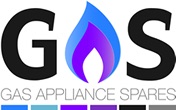 Press Release11 December 2017 GAS Appliance Spares and Vaillant present the importance of genuine gas sparesGas Appliance Spares and Vaillant teamed up to host a trade event in Preston on November 30 to spread the word of the of the gravity of using genuine spare parts. The purpose of the drop-in event at the Beefeater Norman Jepson, was to demonstrate the differences between installing both genuine and counterfeit gas spares.Gas Appliances Spares pride themselves on selling genuine parts which ensure the longevity, performance and safety of products in operation. They chose to deliver this message to the public alongside their reputable supplier Vaillant.Gas installers and engineers were invited to their trade event to come along and see for themselves the benefits of using genuine parts in comparison to using fake ones. This was particularly insightful for business owners and self-employed installers whose reputation is built on using reliable and safe parts. An added bonus of the trade event was the money from the on-site raffle which raised £87.00 for Cash for Kids. The charity supports children who are disabled, disadvantaged or suffering from abuse of neglect. Ross Graham, GAS Appliance Spares Manager said: “Ourselves and Vaillant felt that this was a unique opportunity to raise awareness of the differences between genuine and counterfeit parts. “The event was a success and we thank those who braved the elements to join us. We were also delighted to raise money for the Cash for Kids Charity and again thank you to those who kindly donated. We are proud to use only 100% genuine gas spares and hope that those in the industry will think twice before considering potentially unsafe gas spares.”www.gas-spares.co.ukNote to editorsGas Appliance Spares specialises in gas boiler, cooker and fire spares with a total stock range which extends to over 30,000 product lines. The company has been established in Preston, Lancashire for over 40 years. It started as a small corner shop and now comprises a large warehouse and counter facility with most products available to order from stock for next day delivery.For further information about Gas Appliance Spares please contact Keystone Communications:Michael Crane				Leandra GravesTel: 01733 294524				Tel: 01733 294524Email: michael@keystonecomms.co.uk	Email: leandra@keystonecomms.co.uk